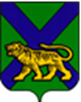 ТЕРРИТОРИАЛЬНАЯ ИЗБИРАТЕЛЬНАЯ КОМИССИЯ ОЛЬГИНСКОГО РАЙОНАР Е Ш Е Н И Е28.10.2022 г.                         пгт Ольга                             № 410/90Об утверждении графика работы членов территориальной избирательной комиссии с правом решающего голоса,работающих в комиссии на не постоянной (штатной)основе на ноябрь 2022годаВ соответствии пунктом 3 Порядка выплаты компенсации и дополнительной оплаты труда (вознаграждения) членам избирательных комиссий с правом решающего голоса, работникам аппаратов избирательных комиссий, а также выплат гражданам, привлекаемым к работе в  комиссиях в период подготовки и проведения выборов депутатов Думы Ольгинского муниципального округа Приморского края, утвержденного решением территориальной избирательной комиссии Ольгинского района от  29 августа 2022  года № 321/63, территориальная избирательная комиссия Ольгинского районаРЕШИЛА:1.  Утвердить график работы членов территориальной избирательной комиссии Ольгинского района с правом решающего голоса на выборах депутатов Думы Ольгинского муниципального округа Приморского края, дата голосования 20 ноября 2022 года, на ноябрь 2022 года (прилагается)Председатель комиссии			                               А.А.БасокСекретарь комиссии                                                                   И.В.Крипан